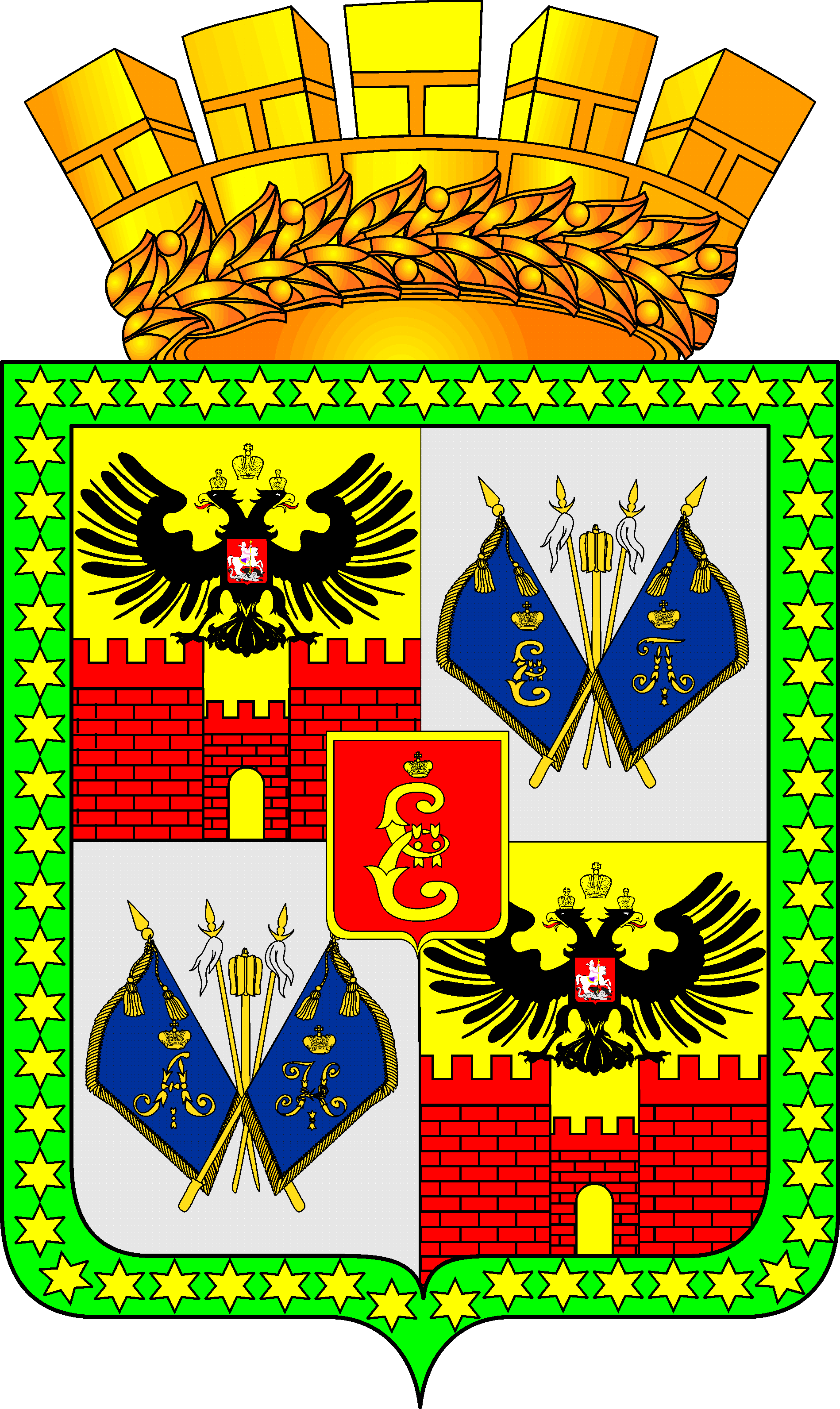 муниципальное бюджетное учреждение  муниципального образования город Краснодар  «Центр развития видов спорта  № 3» имени заслуженного тренера СССР, Почётного гражданина города  Краснодара  Дубко  Виталия  Фёдоровича                                                  (МБУ МОГК ЦРВС № 3)					350089, г. Краснодар, проспект Чекистов,31/1  тел/факс (861) 261-15-46П Р И К А З « 31 »  декабря  2015 г.        г. Краснодар                            №  437-уО зачислении поступающих в МБУ МОГК ЦРВС № 3В соответствии с Уставом,  приказом от 09 ноября 2015 года № 384-у «Об утверждении Правил приема лиц в МБУ МОГК ЦРВС № 3»,  федеральными стандартами спортивной подготовки по видам спорта, на основании протокола приемной комиссии с результатами индивидуального отбора поступающих, в целях обеспечения рациональной и четкой организации процесса спортивной подготовки, п р и к а з ы в а ю:Зачислить с 01 января 2016 года в муниципальное бюджетное учреждение муниципального образования город Краснодар «Центр развития видов спорта № 3» имени заслуженного тренера СССР, Почетного гражданина города Краснодара для освоения программ спортивной подготовки по избранному виду спорта, утвержденных приказом от 10.11.2015  № 390-у, следующих поступающих в количестве 595 человек:Основание: протоколы приемной комиссии с результатами индивидуального отбора поступающих.Директор   учреждения                                      И.А. Корсикова-Слонова№ п/п№ п/пФ И О поступающегоДата рождения№ п/п№ п/пФ И О поступающегоДата рожденияПрограмма спортивной подготовки «Прыжки на батуте»Программа спортивной подготовки «Прыжки на батуте»Программа спортивной подготовки «Прыжки на батуте»Программа спортивной подготовки «Прыжки на батуте»11Абдулаев Магомед-Расул Шамильевич26.05.200822Авакян Лилиана Эдуардовна11.02.200933Агафонов Даниил Григорьевич02.01.200444Акимов  Максим  Дмитриевич04.11.200655Алещенко  Михаил  Андреевич25.11.200866Алфимова  Виктория  Романовна07.05.200877Алфимова  София Романовна07.05.200888Амеличкин  Юрий Александрович21.08.200199Андреев  Владимир Сергеевич30.12.20061010Андреев  Игнат Сергеевич29.09.20081111Андреев Артём Романович04.01.20081212Анненков  Дмитрий Викторович16.06.20061313Асеева Ксения Андреевна11.05.20001414Ашетов Артём Сергеевич21.12.20071515Байкова Арина  Сергеевна30.07.20071616Баранов Борис Евгеньевич22.08.20031717Барсуков  Егор Александрович12.04.20081818Белая Ангелина Руслановна21.06.20081919Белая Мария Игоревна24.12.20062020Белишев Кирилл Александрович21.05.19992121Беловол  Максим Романович08.12.20062222Белоконь Илья Александрович29.07.20022323Бережная  Валерия Юрьевна29.10.20062424Бидю Юлия Алексеевна10.09.20062525Бирюков Андрей Георгиевич26.01.20032626Бондаренко  Алина Олеговна25.10.20062727Бондаренко Артемий  Павлович10.01.20082828Боровой Захар Романович14.07.20052929Босых Максим Андреевич30.05.20033030Брезгин Глеб Александрович21.08.20073131Бритченко Игорь Андреевич09.06.20053232Брысин  Даниил  Владимирович11.09.20083333Бузубаева  Ксения Владимировна29.07.20063434Булатов Данил Владимирович17.07.20073535Булыгин Тимофей Александрович12.01.20043636Бухта Александр Николаевич06.02.20073737Вагнер Дмитрий Геннадьевич02.02.20073838Велиметова Пенкер Мирземетовна30.12.20003939Вичко Дмитрий Сергеевич26.12.20014040Владыкин Евгений Андреевич24.12.20024141Волкова Ксения Сергеевна23.04.20074242Воловик  Ярослав Андреевич11.06.20084343Воловик Ксения Андреевна01,02 20074444Воронкова  Виктория  Олеговна07.07.20054545Ву  Егор Ван Танович23.01.20094646Выграновская Елизавета Владимировна28.10.20074747Высочина Ксения Евгеньевна01.11.20074848Гавриленко Виолетта Сергеевна18.05.20024949Галушка Софья Алексеевна12.02.20095050Гарбузов  Ярослав  Игоревич16.06.20085151Геворков Артур Сергеевич24.01.20095252Герасименко Владислав Сергеевич01.08.20075353Герасюта Карина Сергеевна24.01.20065454Говорущенко Павел Сергеевич26.04.20075555Головань Станислава Павловна19.09.20075656Головин Даниил Ншанович09.03.20075757Голота  Антей Вадимович28.05.20085858Голуб Егор Сергеевич09.11.20075959Горбань Елизавета Владимировна12.02.20056060Горбов Игорь Александрович18.03.20086161Горбунов Иван Михайлович20.06.20086262Гордиенко  Вероника Андреевна04.04.20076363Горобцов Владислав Витальевич28.03.20076464Городецкий Максим Алексеевич23.04.20076565Горшков  Артём  Яковлевич28.06.20076666Грек Александр Валерьевич28.06.20076767Гробовая  Дарья Витальевна26.02.20056868Громаков  Ярослав Александрович18.02.20066969Губчик  Ева Игоревна14.07.20057070Дегтяренко Ева Игоревна05.06.20087171Денисенко Екатерина  Сергеевна07.04.20087272Денисенко Наталья  Сергеевна07.04.20087373Диденко  Максим  Сергеевич27.04.20087474Дмитриу  Виктория Денисовна29.09.20067575Дмитриу  София Денисовна02.10.20047676Дробышева  Алла Егоровна05.02.20097777Дроздов Илья Олегович04.08.20077878Дубинина  Софья Андреевна29.05.20087979Дьяченко Леонид Михайлович20.08.20078080Егорова Яна Игоревна17.11.20088181Ежков Аркадий Валерьевич09.08.20078282Елфимова Валерия Сергеевна10.11.20038383Емченко  Владислав Александрович29.07.20078484Жалдаков  Егор Евгеньевич26.12.20068585Забелин  Артём  Ильич21.07.20068686Забровский  Елисей Евгеньевич29.01.20098787Завьялов Артём Дмитриевич02.03.20048888Закирова Виолета Ильясовна23.11.20048989Захаренко  Роман  Григорьевич16.04.20059090Зима  Даниил Дмитриевич22.08.20069191Зубкова  Лолита Витальевна17.09.20029292Зубкова  Милена Витальевна17.09.20029393Зуев  Арсений  Евгеньевич20.06.20089494Зырянов Максим Павлович23.09.20069595Иванова Леля Святославна01.07.20089696Ивченко Владимир Владимирович22.08.20069797Игнатенкова Ева Владимировна23.08.20079898Ильчук Даниил  Дмитриевич22.05.20059999Ильяшенко Елена Алексеевна03.08.2007100100Ильяшенко Юлия Алексеевна03.08.2007101101Ищенко  Виктория  Ивановна14.12.2007102102Кабко  Валентина Сергеевна01.02.2006103103Калачева  София  Евгеньевна18.11.2006104104Карпова  Милена  Александровна14.01.2009105105Карпова Виолетта Александровна19.04.2005106106Карпова Ева Сергеевна18.12.2008107107Карташов Валерий Евгеньевич19.11.2008108108Катина Ксения Андреевна15.10.2008109109Каширский Егор Павлович24.06.2007110110Кирилов Алексей Викторович15.12.2004111111Кириченко Андрей Сергеевич08.09.2006112112Клец  Михаил Святославович30.06.2006113113Ковалев Артём Сергеевич21.10.2006114114Ковалева  Вероника Романовна04.09.2007115115Ковалева Вероника Романовна04.09.2007116116Козурман  Дарья Евгеньевна30.06.2007117117Козурман  Илья Евгеньевич30.06.2007118118Козырева Полина Владимировна05.07.2003119119Кокурина Дарья Сергеевна20.06.2002120120Колесников  Владислав Евгеньевич30.05.2007121121Колесников Артём Евгеньевич17.06.2003122122Колесникова  Вероника Владимировна02.11.2007123123Колпаков Владислав  Вячеславович17.05.2007124124Кондаурова Анна  Владимировна23.12.2005125125Копыл Вадим Сергеевич08.12.2003126126Королев Иван  Владимирович10.12.2007127127Королёва Валерия Игоревна14.09.2005128128Короткая Евгения Андреевна28.11.2002129129Косарева Анастасия Дмитриевна06.04.2004130130Косыч Ксения Дмитриевна15.07.2005131131Котлов  Даниил Дмитриевич11.05.2005132132Кочесок  Алина  Руслановна02.07.2008133133Кочубей Надежда Дмитриевна23.10.2007134134Крошка Анна Евгеньевна05.01.2003135135Крыжановская Валентина Алексеевна14.02.1997136136Кузмичева Ирина Николаевна16.10.2008137137Кузмичева Марина Николаевна16.10.2008138138Кузьменко Анастасия Александровна31.07.2004139139Кукарина Алина Даниловна31.10.2008140140Кулишов Захар Игоревич27.08.2007141141Купченко  Вероника Александровна02.11.2007142142Лавренникова София Владимировна02.05.2005143143Лаевский Тимур Александрович02.12.2004144144Лалиашвили Евгений Амиранович16.08.2003145145Латышева Анна Евгеньевна23.01.2008146146Левко  Варвара  Дмитриевна20.06.2008147147Левченко Степан Александрович10.07.2002148148Леонтьев  Марк Сергеевич03.03.2006149149Лимарева  София Игоревна26.02.2006150150Лимонов Артем Олегович02.12.2002151151Лисицин  Егор Федорович07.08.2007152152Лобачев  Матвей Андреевич15.11.2008153153Логачева Анна Николаевна16.12.2003154154Лопаткин Никита Дмитриевич28.10.2000155155Магомедбекова Ольга Ибрагимовна23.03.2007156156Мазниченко Александра Петровна02.03.2005157157Мазниченко Полина  Петровна04.02.2009158158Маленко Стефания  Олеговна13.08.2006159159Малинникова  Вероника  Анатольевна05.07.2003160160Мамедов Алияр Рамин оглы18.12.2007161161Мамулов Ян Сергеевич26.08.2002162162Манукян  Давид  Артурович20.05.1994163163Манукян Егор Артурович31.08.2004164164Маринич  Дмитрий Николаевич11.07.2007165165Мастерова София Александровна05.05.2008166166Матвеев Андрей Александрович24.07.2006167167Мачульский  Максим  Васильевич08.11.2008168168Микольян Каролина Артуровна11.09.2003169169Миненко  Александр Сергеевич19.05.2008170170Митрофанов  Ян Сергеевич07.09.2005171171Михайленко Александра Александровна04.07.2007172172Михайленко Елена Александровна18.10.1998173173Мишенко Максим Витальевич12.01.2009174174Морозова Елизавета Евгеньевна18.07.2007175175Науменко  Ариана  Михайловна26.03.2006176176Никитина Светлана Григорьевна25.11.2007177177Ниценко  Александр Николаевич01.03.1996178178Новоселецкая Юлия Витальевна04.03.2008179179Нудный Максим  Алексеевич25.10.2008180180Ныщадим Ярослав Владимирович11.08.2004181181Обозний  Роман Викторович 10.07.2006182182Обозняя  Алла Викторовна09.02.2009183183Овсянников Сергей Евгеньевич12.09.2008184184Оздровский Павел Евгеньевич29.01.2004185185Олейник Даниил Игоревич27.03.2005186186Осипов Илья Александрович26.12.2008187187Оскольских  Кира Валерьевна17.02.2009188188Павлов Александр Валерьевич19.09.2008189189Павлюк  Эвелина Александровна27.10.2006190190Пануш Максим Владимирович27.09.2007191191Панферова Дарья Денисовна09.03.2007192192Панченко  Ирина Александровна27.09.2006193193Парвани  Амалия  Анваровна15.11.2007194194Парсегова  Мария Игоревна07.10.2005195195Партин  Илья Игоревич18.08.2008196196Пекарев  Станислав  Александрович08.04.2005197197Пепеляева Кристина Александровна08.07.2002198198Переверзев  Кирилл  Алексеевич03.01.2007199199Петинов Владимир Алексеевич09.09.2008200200Петров Кирилл Олегович28.07.2008201201Петрова Кристина Олеговна11.03.2002202202Петрушина Виктория Владимировна09.09.2007203203Плеханов Даниил Николаевич22.06.2008204204Подварко  Наталья Викторовна23.09.2007205205Поздеева Валерия Дмитриевна21.06.1996206206Позывная  Эльвира Александровна29.05.2005207207Позывная Елизавета Александровна05.01.2007208208Ползиков Андриан  Романович30.01.2009209209Половченко Милана Эдуардовна28.03.2003210210Половченко София Эдуардовна16.11.2004211211Полушкина Юлия Игоревна18.07.2007212212Полянская Арина Алексеевна20.12.2000213213Пономаренко  Алиса Владимировна25.03.2005214214Попов Артём Александрович18.06.2007215215Попов Артём Дмитриевич16.03.2004216216Порохняк Виктория Владимировна29.08.2008217217Порохняк Софья Андреевна12.08.2008218218Потапова  Екатерина Андреевна21.12.2004219219Прасова Екатерина  Дмитриевна25.04.2007220220Прибытько Аркадий Андреевич23.08.2007221221Пряхин Даниил Олегович09.03.2003222222Пустовая  Алина Витальевна20.12.2007223223Пшенкина Мария Алексеевна13.02.2007224224Растегаев  Матвей  Ильич18.08.2007225225Редько Никита Дмитриевич04.02.2009226226Резванов Мартин Игоревич24.02.2007227227Реутова  Алиса  Денисовна08.07.2008228228Рузавин  Захар Сергеевич29.09.2003229229Рыбченко  Даниил  Артёмович01.06.2006230230Рыжикова  Елизавета Витальевна09.12.2006231231Рычков Дмитрий Ильич20.02.2009232232Рябова  Оксана  Васильевна19.04.2007233233Савран Анфиса Дмитриевна27.09.2006234234Садковский Илья  Андреевич09.07.2002235235Сафронов Николай Владимирович31.10.2001236236Святченко  Тимур  Сергеевич15.11.2007237237Семенихина Ангелина Александровна05.12.1999238238Семенова Лора Владимировна19.07.2008239239Сердцева Елена  Арменовна15.01.2008240240Сизунов Андрей Андреевич21.08.2004241241Сим Роман Аркадьевич05.02.2008242242Ситниченко Мария Сергеевна27.04.2008243243Скрипниченко  Михаил  Романович20.03.2008244244Слюсарь  Алексей Андреевич25.02.2009245245Слюсарь Дмитрий Андреевич28.04.2007246246Сорокин Сергей Юрьевич24.03.2003247247Спицин  Егор Александрович25.07.2008248248Старцев Егор Александрович08.07.2005249249Столяров Иван Дмитриевич18.10.2002250250Сувернев Кирилл Евгеньевич24.05.2007251251Тарасова  Ольга Андреевна25.04.2006252252Твердая  Марина Владимировна17.10.2008253253Терещенко Анастасия Алексеевна19.11.2007254254Титаренко Анастасия Олеговна10.01.2004255255Тишковский  Василий Дмитриевич02.05.2008256256Ткалич Антон Петрович18.11.2005257257Ткаченко Виктория Андреевна11.02.2008258258Толстиков  Данила  Дмитриевич14.02.2009259259Трахова  Джанет  Муратовна04.08.2007260260Трепутина Надежда Ивановна24.11.2008261261Третьяков  Илья Владимирович17.05.2006262262Трилль  Илья Станиславович16.08.2007263263Трофименко  Роман Олегович27.10.2006264264Тутюнников Иван Юрьевич10.12.2002265265Тхагапсо Азамат  Адамович08.08.1991266266Фанин  Николай Сергеевич25.05.2008267267Фаргер Евгения Дмитриевна19.08.2004268268Фицайло Александра Сергеевна22.11.2002269269Хилько  Дарья Николаевна01.09.2008270270Хлебутина София Кирилловна22.11.2002271271Хомутов  Ярослав  Вячеславович01.09.2008272272Хубларян  Милана Гургеновна29.06.2006273273Цимбалистов Роман  Артёмович11.02.2004274274Цуркани Юрий Михайлович02.10.2001275275Чередниченко Валентина Фёдоровна02.01.2002276276Чередниченко Евгения Фёдоровна02.01.2002277277Черкасов Андрей Денисович28.01.2007278278Чернокалов Данила  Николаевич08.06.2003279279Черныш Вероника Дмитриевна07.11.2003280280Черныш Наталья Дмитриевна02.09.2005281281Чернявский  Клементий Евгеньевич06.05.2004282282Черыкова  Антонина Ярославовна28.11.2007283283Чигрин Кирилл Дмитриевич04,03 2007284284Шабашева Дарья Дмитриевна27.09.2007285285Шальнев Алексей Александрович25.02.2008286286Шанталий Елизавета Евгеньевна12.07.2006287287Шаповалов Кирилл Александрович20.02.2004288288Шарыгин Денис Романович29.11.2006289289Шахторин  Андрей Александрович05.04.2006290290Шахторина Полина Александровна03.04.2003291291Шевченко Иван Романович28.07.1997292292Шевчук  Егор Вячеславович19.08.2008293293Шевчук  Никита Вячеславович19.08.2008294294Шиневский Савелий Андреевич04.12.2006295295Шипулина Милана Сергеевна26.08.2004296296Шихова Алёна  Андреевна20.06.2006297297Шматок  Арсений Викторович26.02.2008298298Штодин  Владимир Сергеевич05.11.2007299299Щербаков Иван Александрович12.03.2006300300Щербакова Мария Александровна14.06.2008301301Юркина Кристина Станиславовна09.02.2007302302Юст Регина Александровна27.10.2005303303Якубова Алиса Александровна06.02.2009304304Якушенко Татьяна Викторовна25.01.2001305305Ярмушка  Артём  Вячеславович11.12.2008Программа спортивной подготовки «Настольный теннис»Программа спортивной подготовки «Настольный теннис»Программа спортивной подготовки «Настольный теннис»Программа спортивной подготовки «Настольный теннис»1Абраменко Милана АнатольевнаАбраменко Милана Анатольевна18.09.20022Акопян Владимир ЭриковичАкопян Владимир Эрикович08.07.20083Алимова Варвара АлександровнаАлимова Варвара Александровна14.01.20064Бацан Артём ГеоргиевичБацан Артём Георгиевич30.10.20075Бацан Полина ГеоргиевнаБацан Полина Георгиевна04.02.20096Блинова  Альбина РодионовнаБлинова  Альбина Родионовна17.03.20077Бударная  Екатерина  ВасильевнаБударная  Екатерина  Васильевна20.04.20078Быкова Екатерина ЕвгеньевнаБыкова Екатерина Евгеньевна11.12.20019Василюк  Александра  АлександровнаВасилюк  Александра  Александровна24.11.200710Власенко Валерия ЕвгеньевнаВласенко Валерия Евгеньевна07.04.200111Горковенко Анастасия СергеевнаГорковенко Анастасия Сергеевна26.09.200612Григоренко Никита АлексеевичГригоренко Никита Алексеевич10.08.200513Громов  Сергей  ВитальевичГромов  Сергей  Витальевич26.10.200714Гулак София СергеевнаГулак София Сергеевна03.09.200815Гуржий  Андрей ГариевичГуржий  Андрей Гариевич16.03.200416Даниелян  Анжелина  ЭмильевнаДаниелян  Анжелина  Эмильевна04.05.200717Доронина Екатерина СергеевнаДоронина Екатерина Сергеевна15.10.200218Елизарова  Юлия ИвановнаЕлизарова  Юлия Ивановна20.01.200719Еременко Ярослав ЮрьевичЕременко Ярослав Юрьевич27.07.200420Зеленцов Артём  ЕвгеньевичЗеленцов Артём  Евгеньевич03.10.200821Зильберт Анастасия АндреевнаЗильберт Анастасия Андреевна15.09.200522Зубенко Егор ВладиславовичЗубенко Егор Владиславович19.11.200623Иванова  Ева  АлександровнаИванова  Ева  Александровна22.01.200824Иванова София ВладимировнаИванова София Владимировна29.08.200825Калугина Татьяна СергеевнаКалугина Татьяна Сергеевна19.01.200626Ковальчук Полина ДмитриевнаКовальчук Полина Дмитриевна04.11.200727Козлинская  Анастасия  МихайловнаКозлинская  Анастасия  Михайловна13.08.200428Козырев Илья ДенисовичКозырев Илья Денисович29.07.200829Кошкин Егор ГордеевичКошкин Егор Гордеевич15.08.200230Красных Виталий АндреевичКрасных Виталий Андреевич11.05.200831Крымов Дмитрий ИгоревичКрымов Дмитрий Игоревич28.11.200132Кустанова Елизавета ЕгоровнаКустанова Елизавета Егоровна24.04.200833Ларюшкина Лариса АлександровнаЛарюшкина Лариса Александровна15.10.200234Лупиков Илья ЮрьевичЛупиков Илья Юрьевич24.06.200735Макушин Григорий СергеевичМакушин Григорий Сергеевич30.06.200536Мешков Артем ИльичМешков Артем Ильич12.03.200837Моисеев Владислав ДмитриевичМоисеев Владислав Дмитриевич12.03.200238Мудаев Денис АхмедовичМудаев Денис Ахмедович01.05.200839Петренко  Маргарита  ЮрьевнаПетренко  Маргарита  Юрьевна30.03.200740Прокопец Алиса АндреевнаПрокопец Алиса Андреевна09.07.200841Пудовинников  Савелий ВалерьевичПудовинников  Савелий Валерьевич16.05.200642Ревенко Егор ВикторовичРевенко Егор Викторович28.03.200843Ротко Мария АлександровнаРотко Мария Александровна19.08.200744Рыбальченко  Дарья ИвановнаРыбальченко  Дарья Ивановна04.11.200545Садиртинов  Андрей  РуслановичСадиртинов  Андрей  Русланович14.05.200546Семенов Иван АнтоновичСеменов Иван Антонович02.10.200847Сипунова Диана ВалерьевнаСипунова Диана Валерьевна15.08.200148Смирнов Феликс АлексеевичСмирнов Феликс Алексеевич24.05.200349Соколова Диана ВладимировнаСоколова Диана Владимировна20.01.200750Соколова Камилла АнтоновнаСоколова Камилла Антоновна14.12.200651Соломонова  Тамара  СергеевнаСоломонова  Тамара  Сергеевна21.01.200952Соценко  Арина  СергеевнаСоценко  Арина  Сергеевна19.01.200753Степанова  Анна ИгоревнаСтепанова  Анна Игоревна04.02.200754Фиге  Яна ЕвгеньевнаФиге  Яна Евгеньевна13.03.200755Фурманюк Олег ОлеговичФурманюк Олег Олегович06.01.200556Черкашин  Андрей АлександровичЧеркашин  Андрей Александрович04.07.200557Юдина  Анна  АлексеевнаЮдина  Анна  Алексеевна18.08.200458Ясинский  Александр  ДмитриевичЯсинский  Александр  Дмитриевич15.02.2008Программа спортивной подготовки «Танцевальный спорт»Программа спортивной подготовки «Танцевальный спорт»Программа спортивной подготовки «Танцевальный спорт»Программа спортивной подготовки «Танцевальный спорт»1Алексеева София ПавловнаАлексеева София Павловна03.06.20032Аракелиян  Андрей  АртемовичАракелиян  Андрей  Артемович16.05.20013Аретова  Наталья ДенисовнаАретова  Наталья Денисовна17.04.20064Базиль Илья ИгоревичБазиль Илья Игоревич20.12.20035Беспалова Злата МаксимовнаБеспалова Злата Максимовна09.06.20076Бирюков Вячеслав АндреевичБирюков Вячеслав Андреевич02.04.20057Бирюкова  Кира АндреевнаБирюкова  Кира Андреевна26.08.20068Бульбас Антонина СергеевнаБульбас Антонина Сергеевна18.11.20069Валлин  Елизавета  ЖеромовнаВаллин  Елизавета  Жеромовна25.11.200510Воронова Елизавета РуслановнаВоронова Елизавета Руслановна17.05.200011Галица  Софья ВладимировнаГалица  Софья Владимировна12.05.200712Глотов  Артем АлександровичГлотов  Артем Александрович14.09.200013Гражданцева Вероника ДенисовнаГражданцева Вероника Денисовна10.11.200814Денисенко Алина АндреевнаДенисенко Алина Андреевна01.10.200215Долгополюк  Эрика ЭриковнаДолгополюк  Эрика Эриковна02.11.200116Дышкант Семен СергеевичДышкант Семен Сергеевич03.11.200017Ефименко  Юлия АнатольевнаЕфименко  Юлия Анатольевна14.03.200018Иванов Алексей  СергеевичИванов Алексей  Сергеевич28.01.200019Иванов Егор АлексеевичИванов Егор Алексеевич12.10.200720Кичёва  Алёна АлександровнаКичёва  Алёна Александровна20.10.200821Клименко Владислава  ВладимировнаКлименко Владислава  Владимировна05.06.200822Коробка  Дарья  Александровна Коробка  Дарья  Александровна 06.07.200623Костенко Семен МихайловичКостенко Семен Михайлович04.09.199724Кудинова Екатерина НиколаевнаКудинова Екатерина Николаевна13.03.200425Кудрявцев  Никита  ВалентиновичКудрявцев  Никита  Валентинович17.12.200726Курганская Полина ИгоревнаКурганская Полина Игоревна23.04.200427Куропятник Алексей АлексеевичКуропятник Алексей Алексеевич14.01.200228Леднев  Егор  ЭдуардовичЛеднев  Егор  Эдуардович29.03.199929Мамедова  Марьяна  ОктаевнаМамедова  Марьяна  Октаевна08.08.200730Мацабер Виталий  ВитальевичМацабер Виталий  Витальевич26.05.200831Мисячкина Елизавета ЕвгеньевнаМисячкина Елизавета Евгеньевна13.07.200832Мнацаканян Шаген АртемовичМнацаканян Шаген Артемович04.08.200533Молчанова Анна СергеевнаМолчанова Анна Сергеевна09.08.200834Наконечная  Полина МаксимовнаНаконечная  Полина Максимовна03.01.200235Некрасова Васелина АлександровнаНекрасова Васелина Александровна05.09.200636Ничик Полина МаксимовнаНичик Полина Максимовна23.03.200537Новикова Ксения БорисовнаНовикова Ксения Борисовна23.12.200838Новокщенов  Александр ВладимировичНовокщенов  Александр Владимирович16.12.200739Орлов Кирилл ВладимировичОрлов Кирилл Владимирович19.07.200140Орлов Матвей ВладимировичОрлов Матвей Владимирович04.05.200541Пенжоян  Ирина АртемовнаПенжоян  Ирина Артемовна29.03.200742Просянкин Данил РомановичПросянкин Данил Романович22.05.200243Розевика Анастасия РомановнаРозевика Анастасия Романовна22.12.200244Семихова  Анастасия АлександровнаСемихова  Анастасия Александровна01.11.200745Сердюков  Егор СвятославовичСердюков  Егор Святославович01.09.200646Сердюков  Лев СвятославовичСердюков  Лев Святославович11.09.200047Склярова Мария ДмитриевнаСклярова Мария Дмитриевна06.08.200448Страхова  Таисия  АнатольевнаСтрахова  Таисия  Анатольевна20.01.200849Сурасова Янина ВикторовнаСурасова Янина Викторовна22.12.200750Суркова  Светлана ЭдуардовнаСуркова  Светлана Эдуардовна13.09.200151Таран Любовь ИгоревнаТаран Любовь Игоревна01.03.200152Тсакуриду  Нтиана СергиосовнаТсакуриду  Нтиана Сергиосовна23.10.200853Федоренко  Иван  СергеевичФедоренко  Иван  Сергеевич06.08.200154Хрипко Яна  ВячеславовнаХрипко Яна  Вячеславовна09.04.200255Чабанова  Милена  ВасильевнаЧабанова  Милена  Васильевна09.11.200456Черкес  Евгения ЕвгеньевнаЧеркес  Евгения Евгеньевна16.09.200857Чернецкая  Алина АндреевнаЧернецкая  Алина Андреевна05.08.200658Шавкун Ксения  АнатольевнаШавкун Ксения  Анатольевна08.05.200559Шевырталов  Александр АндреевичШевырталов  Александр Андреевич27.08.200760Шевякова  Виолетта  ВитальевнаШевякова  Виолетта  Витальевна26.03.200861Шестопалова  Анна ДмитриевнаШестопалова  Анна Дмитриевна23.10.200762Юнусова Елизавета АлександровнаЮнусова Елизавета Александровна06.10.200863Юршевская Ксения АлексеевнаЮршевская Ксения Алексеевна22.02.200564Яровая Полина АлексеевнаЯровая Полина Алексеевна22.08.200865Ястребов  Дмитрий ВадимовичЯстребов  Дмитрий Вадимович23.01.2003Программа спортивной подготовки «Полиатлон»Программа спортивной подготовки «Полиатлон»Программа спортивной подготовки «Полиатлон»Программа спортивной подготовки «Полиатлон»1Арсеньев Павел  СергеевичАрсеньев Павел  Сергеевич30.06.19932Баранова  Ирина АлексеевнаБаранова  Ирина Алексеевна04.12.19943Бархударян  Джульетта ГарегиновнаБархударян  Джульетта Гарегиновна01.01.19934Верещак  Антон ГригорьевичВерещак  Антон Григорьевич02.10.19925Воробьева Галина  ВладимировнаВоробьева Галина  Владимировна09.06.19986Галицкий  Даниил  АлексеевичГалицкий  Даниил  Алексеевич24.07.20007Губжев Аслан АрсеновичГубжев Аслан Арсенович30.06.20008Дробышев Владимир ВикторовичДробышев Владимир Викторович30.03.20029Дровалева Елизавета ЮрьевнаДровалева Елизавета Юрьевна13.03.199910Егорова Людмила ВалентиновнаЕгорова Людмила Валентиновна02.02.197911Заблотский Василий СергеевичЗаблотский Василий Сергеевич20.04.199012Иванов  Александр  ЕвгеньевичИванов  Александр  Евгеньевич06.09.199413Кателевская Алиса АнтоновнаКателевская Алиса Антоновна06.05.200414Комиссаренко Матвей АндреевичКомиссаренко Матвей Андреевич14.04.200515Кондаков Михаил СергеевичКондаков Михаил Сергеевич05.01.200316Кочергина Ирина АлександровнаКочергина Ирина Александровна11.04.200317Кравченко Андрей ВалерьевичКравченко Андрей Валерьевич02.05.200318Кузнецов Кирилл КонстантиновичКузнецов Кирилл Константинович14.11.199119Кухта Никита ВалерьевичКухта Никита Валерьевич25.05.199920Кучин Артем АндреевичКучин Артем Андреевич12.06.200021Лакшина Анастасия ИгоревнаЛакшина Анастасия Игоревна23.04.199422Лебедев Евгений АлександровичЛебедев Евгений Александрович18.03.200223Левандровский Глеб ИгоревичЛевандровский Глеб Игоревич29.04.199924Линенко Игорь ВладимировичЛиненко Игорь Владимирович09.03.199925Ложкин Денис ОлеговичЛожкин Денис Олегович19.02.200026Лыков Никита ОлеговичЛыков Никита Олегович13.02.200027Лысенко Анна ПетровнаЛысенко Анна Петровна29.04.198728Лысенко Виталий ВалерьевичЛысенко Виталий Валерьевич04.02.198029Маряничев Антон СергеевичМаряничев Антон Сергеевич21.06.198830Мишунина Дарья  ГригорьевнаМишунина Дарья  Григорьевна07,06 200131Муков  Амир АрсеновичМуков  Амир Арсенович17.06.200432Науменко Элина ВладимировнаНауменко Элина Владимировна16.05.200533Немкин Андрей АндреевичНемкин Андрей Андреевич29.12.199634Овчинникова  Софья  ЕвгеньевнаОвчинникова  Софья  Евгеньевна19.04.200135Орлов Сергей АлексеевичОрлов Сергей Алексеевич12.02.200136Осипов Артем ИгоревичОсипов Артем Игоревич15.07.199937Панферов  Дмитрий ДенисовичПанферов  Дмитрий Денисович18.10.200238Погожев  Андрей ВячеславовичПогожев  Андрей Вячеславович05.01.199239Попова  Юлия ИлдаровнаПопова  Юлия Илдаровна06.06.199440Рольянова Яна  ЮрьевнаРольянова Яна  Юрьевна02.01.200241Савичева Анастасия ВячеславовнаСавичева Анастасия Вячеславовна14.12.198342Савичева Дарья ВячеславовнаСавичева Дарья Вячеславовна15.09.199443Селин Максим АлексеевичСелин Максим Алексеевич06.12.199144Семенов Артем СергеевичСеменов Артем Сергеевич16.06.200345Сердюков Артём ГригорьевичСердюков Артём Григорьевич19.08.200346Скотарев Дмитрий ГеннадьевичСкотарев Дмитрий Геннадьевич16.06.200447Смирнова  Ирина ГеннадьевнаСмирнова  Ирина Геннадьевна25.10.199848Соколов Владимир ДмитриевичСоколов Владимир Дмитриевич22.09.200549Старченко Александр АлександровичСтарченко Александр Александрович07.06.200150Урусов Семён АнатольевичУрусов Семён Анатольевич15.03.200551Фомин Тимофей НиколаевичФомин Тимофей Николаевич06.10.200452Хачатурян Карен ГарегиновичХачатурян Карен Гарегинович17.06.200053Хлебников  Кирилл ОлеговичХлебников  Кирилл Олегович06.06.200254Хлебников Павел ОлеговичХлебников Павел Олегович27.12.199855Чикин Руслан РомановичЧикин Руслан Романович05.03.200256Чумакова  Екатерина АлексеевнаЧумакова  Екатерина Алексеевна04.12.200057Ширидега Елизавета  АндреевнаШиридега Елизавета  Андреевна08.10.199658Шишманцева  Елизавета  СергеевнаШишманцева  Елизавета  Сергеевна12.01.200459Шишманцева Стефания СергеевнаШишманцева Стефания Сергеевна12.08.200560Яковенко  Анастасия СергеевнаЯковенко  Анастасия Сергеевна17.04.1995Программа спортивной подготовки «Триатлон»Программа спортивной подготовки «Триатлон»Программа спортивной подготовки «Триатлон»Программа спортивной подготовки «Триатлон»1Ардаев Антон ВладиславовичАрдаев Антон Владиславович13.08.20032Архипов Владимир АлександровичАрхипов Владимир Александрович07.01.20023Байрамуков Борис ИльясовичБайрамуков Борис Ильясович04.11.20054Белая Антонина ОлеговнаБелая Антонина Олеговна22.07.20035Бублик Сергей ОлеговичБублик Сергей Олегович23.08.20026Бутьянова Виктория ВячеславовнаБутьянова Виктория Вячеславовна29.07.20047Иванников Иван АлександровичИванников Иван Александрович07.12.20048Ильичев Николай  АлексеевичИльичев Николай  Алексеевич27.08.20039Крылов Александр БорисовичКрылов Александр Борисович03.08.200410Мамонов Максим ОлеговичМамонов Максим Олегович09.04.200211Мохов Ян АлексеевичМохов Ян Алексеевич17.10.200312Никулин Даниил ДмитриевичНикулин Даниил Дмитриевич22.03.200213Оплендер Константин ВитальевичОплендер Константин Витальевич09.04.200514Паршаков  Станислав МихайловичПаршаков  Станислав Михайлович27.05.200515Пашков  Егор ДмитриевичПашков  Егор Дмитриевич12.03.200216Поляков Даниил АлександровичПоляков Даниил Александрович19.01.200417Пшенников Леонид СтаниславовичПшенников Леонид Станиславович04.06.200618Радуль  Алексей  ЮрьевичРадуль  Алексей  Юрьевич20.03.200319Седристый  Владислав АлексеевичСедристый  Владислав Алексеевич27.12.200220Сергиенко Кирилл  АлексеевичСергиенко Кирилл  Алексеевич12.01.200521Сергин Даниил ДмитриевичСергин Даниил Дмитриевич12.08.200222Сергин Денис ДмитриевичСергин Денис Дмитриевич12.08.200223Синявский  Михаил  АлексеевичСинявский  Михаил  Алексеевич16.09.200424Скоробогатов  Андрей АлександровичСкоробогатов  Андрей Александрович17.01.200225Сурков  Захар  СергеевичСурков  Захар  Сергеевич05.07.200426Тарасенко Руслан НальбиевичТарасенко Руслан Нальбиевич05.12.199927Тонких Матвей ИгоревичТонких Матвей Игоревич15.02.200228Ходжаев Иван ИвановичХоджаев Иван Иванович28.08.200129Хохленко Дмитрий МаксимовичХохленко Дмитрий Максимович04.05.200230Черноиванов Кирилл ВикторовичЧерноиванов Кирилл Викторович22.01.200231Шапкин  Николай ДенисовичШапкин  Николай Денисович07.09.200132Шиканов Юрий ВладиславовичШиканов Юрий Владиславович11.11.200333Шульга  Кирилл ФёдоровичШульга  Кирилл Фёдорович06.03.200134Юраш Георгий ВахтанговичЮраш Георгий Вахтангович29.02.2004Программа спортивной подготовки «Спортивная акробатика»Программа спортивной подготовки «Спортивная акробатика»Программа спортивной подготовки «Спортивная акробатика»Программа спортивной подготовки «Спортивная акробатика»1Абашина Анастасия АлександровнаАбашина Анастасия Александровна29.09.20092Антоненко  Александр АртуровичАнтоненко  Александр Артурович05.06.20053Астафьева  Виктория ВячеславовнаАстафьева  Виктория Вячеславовна28.02.20064Асханова Карина РафиковнаАсханова Карина Рафиковна30.09.19975Байгузин Марсель ВенеровичБайгузин Марсель Венерович03.10.20036Балабуха Егор АндреевичБалабуха Егор Андреевич04.04.20067Баулыков Родион МихайловичБаулыков Родион Михайлович28.08.20078Белина Майя  АртемовнаБелина Майя  Артемовна22.11.20099Бескоровайная Екатерина СергеевнаБескоровайная Екатерина Сергеевна09.08.200910Бочаров  Александр АртуровичБочаров  Александр Артурович23.10.200611Бруяка Ксения ВитальевнаБруяка Ксения Витальевна26.01.200712Буйная Наталья СергеевнаБуйная Наталья Сергеевна27.02.199613Бурлака Михаил АндреевичБурлака Михаил Андреевич02.01.200914Варзер Алёна ЕвгеньевнаВарзер Алёна Евгеньевна02.11.200915Василенко Анастасия АлександровнаВасиленко Анастасия Александровна28.06.200916Вейсбрун  Лира ИльиничнаВейсбрун  Лира Ильинична10.03.200817Гареева Виктория АлександровнаГареева Виктория Александровна24.07.200118Голобурдин Сергей СергеевичГолобурдин Сергей Сергеевич11.01.200019Гусаров Дмитрий ВитальевичГусаров Дмитрий Витальевич22.03.200120Димитриева Орнэла АртуровнаДимитриева Орнэла Артуровна18.09.199521Дмитракович Надежда СергеевнаДмитракович Надежда Сергеевна22.11.199822Жильцова Дарья АлексеевнаЖильцова Дарья Алексеевна15.09.200223Загоскина Ксения АлександровнаЗагоскина Ксения Александровна03.11.199024Затолока Антон ГеннадьевичЗатолока Антон Геннадьевич17.10.200825Зуй  Анастасия АртемовнаЗуй  Анастасия Артемовна22,06 200926Зырянов Захар МаксимовичЗырянов Захар Максимович05.10.200727Киракозова Александра ОлеговнаКиракозова Александра Олеговна12.08.200728Киселева  Вилена ИгоревнаКиселева  Вилена Игоревна02.04.199929Колесник  Валентина ВитальевнаКолесник  Валентина Витальевна12.07.199530Колодий Эвелина АлександровнаКолодий Эвелина Александровна06.10.200931Корзеев  Матвей АндреевичКорзеев  Матвей Андреевич07.10.200432Коростышевская Виктория БорисовнаКоростышевская Виктория Борисовна10.03.200433Коротченко  Вероника РомановнаКоротченко  Вероника Романовна10.10.200134Кривонос  Никита НиколаевичКривонос  Никита Николаевич30.11.200535Кухтенко  Владислав ЕвгеньевичКухтенко  Владислав Евгеньевич03.12.199536Лопухина Екатерина ГригорьевнаЛопухина Екатерина Григорьевна08.02.199637Любченко Роман АндреевичЛюбченко Роман Андреевич20.08.199738Мемриченко Елизавета НиколаевнаМемриченко Елизавета Николаевна25.09.200439Михайлова Полина АлександровнаМихайлова Полина Александровна24.01.200740Мишев  Игорь СтепановичМишев  Игорь Степанович09.07.199341Моисеев Илья ЮрьевичМоисеев Илья Юрьевич26.04.200642Моисеева  Алина ЮрьевнаМоисеева  Алина Юрьевна09.07.200943Моисеева  Вероника ЮрьевнаМоисеева  Вероника Юрьевна09.07.200944Мосахлишвили Екатерина РуслановнаМосахлишвили Екатерина Руслановна04.09.200445Мусиенко Марина ВладимировнаМусиенко Марина Владимировна20.08.200946Мухин  Валерий ЮрьевичМухин  Валерий Юрьевич23.02.199647Мягкова Ксения НиколаевнаМягкова Ксения Николаевна15.12.200948Найденко Владимир НиколаевичНайденко Владимир Николаевич17.10.200549Неводничкова Анастасия АлексеевнаНеводничкова Анастасия Алексеевна29.11.199550Нескуба Ксения ВитальевнаНескуба Ксения Витальевна05.05.200351Падалка Софья АлексеевнаПадалка Софья Алексеевна24.07.200952Полонская Лада АлександровнаПолонская Лада Александровна30.08.200953Потапова  Екатерина ЭдуардовнаПотапова  Екатерина Эдуардовна03.05.199754Пшеничная  Ангелина ВладимировнаПшеничная  Ангелина Владимировна08.10.200455Рыжкова Мария ДмитриевнаРыжкова Мария Дмитриевна28.05.200756Ряполова Беата  РомановнаРяполова Беата  Романовна12.10.200957Сагалова Анастасия ВалентиновнаСагалова Анастасия Валентиновна03.12.200958Сафонова  Наталья МихайловнаСафонова  Наталья Михайловна01.12.200159Свистула Екатерина АндреевнаСвистула Екатерина Андреевна18.09.200960Тукмачева Полина КонстантиновнаТукмачева Полина Константиновна08.10.200961Умарова Асель МаратовнаУмарова Асель Маратовна13.07.200262Фигнер Анна СергеевнаФигнер Анна Сергеевна16.01.201063Холод Алена ИгоревнаХолод Алена Игоревна26.11.199564Чеховская Виктория ВладимировнаЧеховская Виктория Владимировна20.01.201065Шагабутдинова  Юлия РафаильевнаШагабутдинова  Юлия Рафаильевна14.11.199966Шахов Вадим АлександровичШахов Вадим Александрович29.10.200667Шеломовская Вероника СергеевнаШеломовская Вероника Сергеевна02.12.200968Шиневская Марина АндреевнаШиневская Марина Андреевна01.11.200969Шкурова Ангелина АлександровнаШкурова Ангелина Александровна10.12.199970Шпак Дарья ВалерьевнаШпак Дарья Валерьевна11.06.199671Шульга Алиса  ВитальевнаШульга Алиса  Витальевна21.09.200772Шумилкин  Владимир  ВалерьевичШумилкин  Владимир  Валерьевич07.04.199473Юнина Вероника АлександровнаЮнина Вероника Александровна28.07.2007